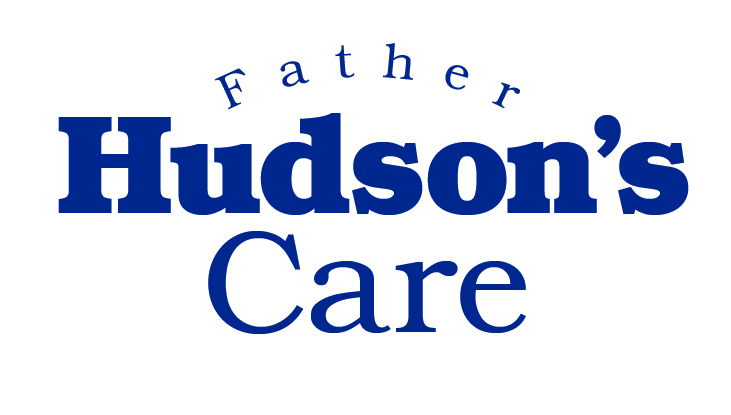 Registration of Interest FormWe are really excited that you are interested in volunteering with us. By filling in the form we will be able to get an idea of what you would like to do and how much time you would like to offer which will help us to match you to the right role within our organisation. Please return your application form to:Brushstrokes, St. Philip’s Community Centre, Watt Street, Smethwick, West Midlands, B66 3DA   or email:  info@brushstrokessandwell.org.ukConfidentiality and Data Protection:Your personal information will be held and used according to the Data Protection Act 1998 and related principles.Name: Address:(optional)	Phone Number:(optional) Email:Please tell us when you have the time to volunteer and how much time you would like to spend doing so.Please tell us about any skills, interests or hobbies you have.Please tell us why you are interested in volunteering with us (optional).